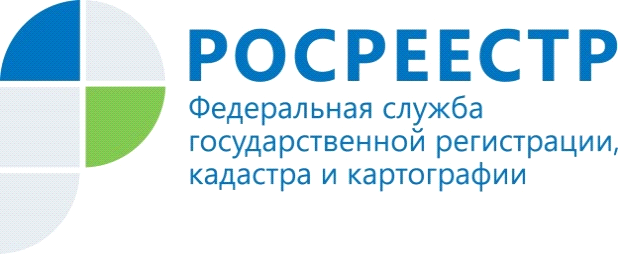 Росреестр Красноярского края принял участие в круглом столе по «Цифровизации практической деятельности юриста»Сегодня заместитель руководителя Управления Росреестра по Красноярскому краю, член Совета Красноярского регионального отделения Ассоциации юристов  России Елена Бортникова приняла участие в круглом столе «Цифровизация практической деятельности юриста».Круглый стол состоялся под руководством Председателя Совета Красноярского регионального отделения Ассоциации юристов России - Президента Нотариальной Палаты Красноярского края  Светланы Зылевич.  В мероприятии также приняли участие представители других органов власти, образовательных и иных организаций Красноярского края. В ходе круглого стола был рассмотрен широкий круг вопросов, касаемый деятельности юридического сообщества Красноярского края в условиях цифровой реальности.В целях обеспечения открытого диалога и обмена профессиональным опытом специалисты профильных ведомств и эксперты научного сообщества обсудили вопросы  использования цифровых технологий в государственных структурах, внедрение электронного документооборота, искусственного интеллекта, проблемы защиты персональной информации в контексте цифровизации, а также другие актуальные темы. Заместитель руководителя Управления Елена Бортникова: «Росреестр является передовым ведомством по цифровой трансформации. Так, на сайте Росреестра создан ряд клиентских сервисов доступных круглосуточно (24/7) для быстрого оформления недвижимости, удобного поиска земли для жилья и бизнеса и взаимодействия с кадастровыми инженерами и т.д. Кроме того, цифровые технологии активно внедряются и во внутренние процессы организации Росреестра. Так, запланировано внедрение инструментов с использованием искусственного интеллекта, которые позволят усовершенствовать процесс оказания государственных услуг и функций Росреестра».Материалы подготовлены Управлением Росреестра по Красноярскому краюКонтакты для СМИ:тел.: (391)2-226-756е-mail: pressa@r24.rosreestr.ru«ВКонтакте» http://vk.com/to24.rosreestr«Instagram»:rosreestr_krsk24